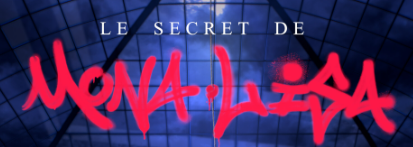                                         https://www.youtube.com/watch?v=t2tg8owV1ZoCompréhension :Combien de visiteurs ont besoin de tickets pour voir Le Louvre?8 enfants et 2 adultes2 enfants et 2 adultes3 enfants et 1 adulteIls ne peuvent pas rentre dans le musée pour « tenue inappropriée ». Cela veut dire que…Les tickets ne sont pas valablesLeur manière de s’habiller n’est pas correcteLe groupe est trop nombreuxPourquoi la jeune femme brune est-elle triste ?Parce qu’elle adore les musées et elle ne peut pas y rentrerParce que le monsieur a été désagréableParce que les adultes avaient promis aux enfants de les emmener au LouvreQue fait le surveillant du musée ?Il se fait les onglesIl se fait les ongles et il surveilleIl se fait les ongles, il surveille et il boit un CocaQuels sont les premiers mots de Mona Lisa quand elle sort du tableau ?Enfin je suis libreJe suis libreSuper, je suis libre« Attendez, vous … habillée comme çaNe sortez pas Ne pouvez sortir pasNe pouvez pas sortirLes enfants … besoin de vous.SontOntVontEst-ce que Mona Lisa accepte de rentrer dans le tableau ?Oui. Seulement une année de plusOui, mais moins d’une annéeNon.Où trouvent-ils la solution au problème ?À l’intérieur du tableauDans la boutique du LouvreLe surveillant du musée trouve la solution Mona Lisa veut avoir des nouvelles de…Son filsSon mariLéonard de VinciEsprit d’observationParmi ces  oeuvres d’art du Louvre, lesquels voit-on dans le court-métrage?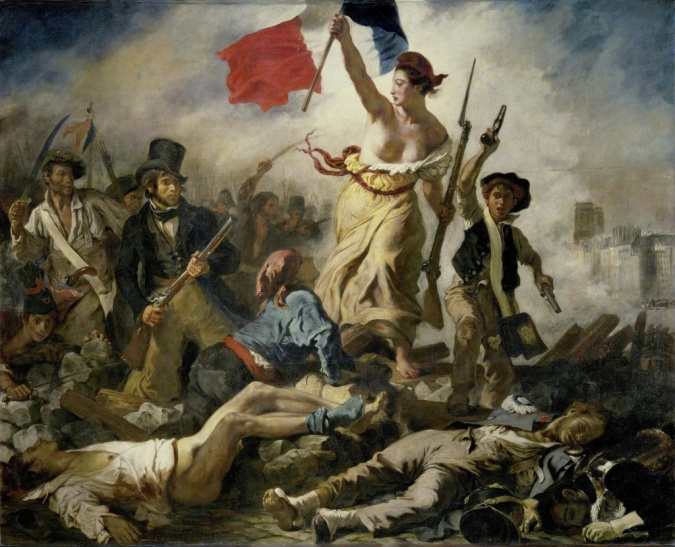 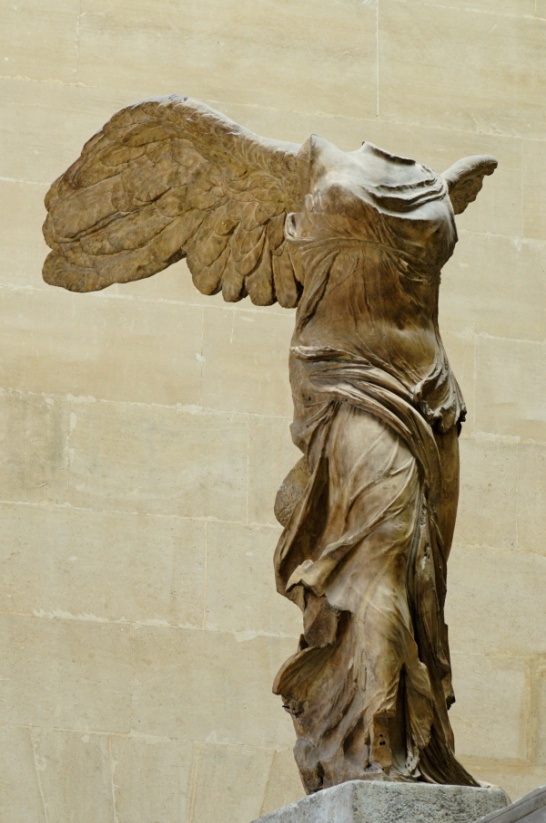 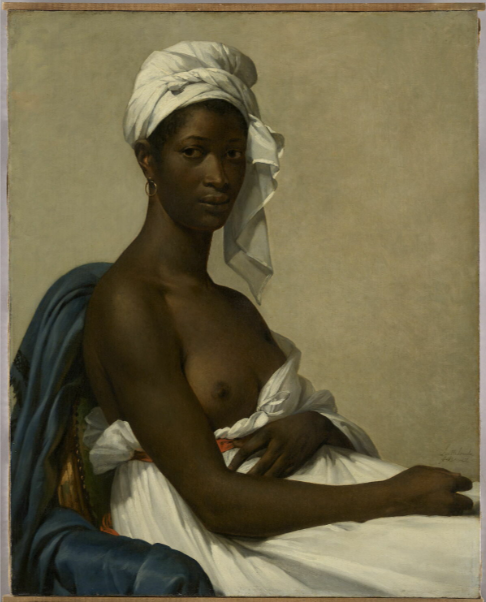 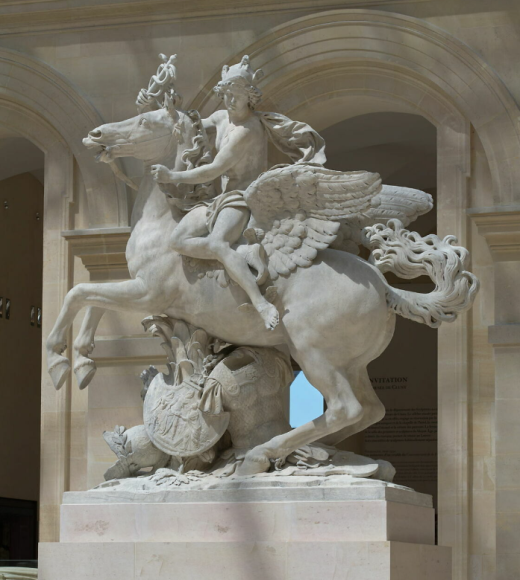 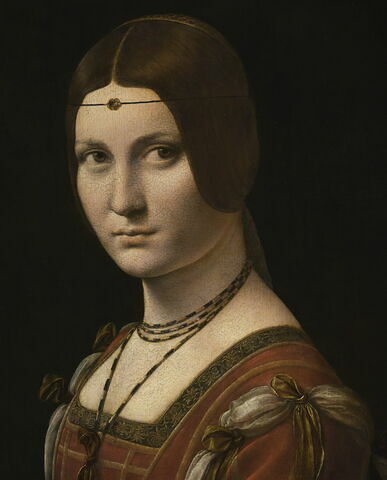 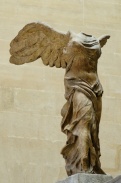 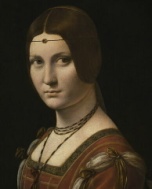 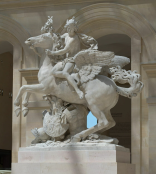 Relie les noms des œuvres avec le tableauVictoire de Samotrace, auteur inconnuPortrait d’une femme noire, de Marie Guillemine Benoist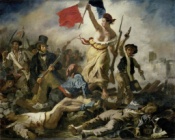 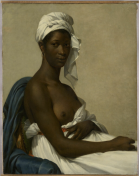 Portrait de femme, de Léonard de VinciMercure à cheval sur Pégase, d’Antoine Coysevox Liberté guidant le peuple, de DelacroixParle de toi (à l’écrit ou à l’oral) – Réponses libres - 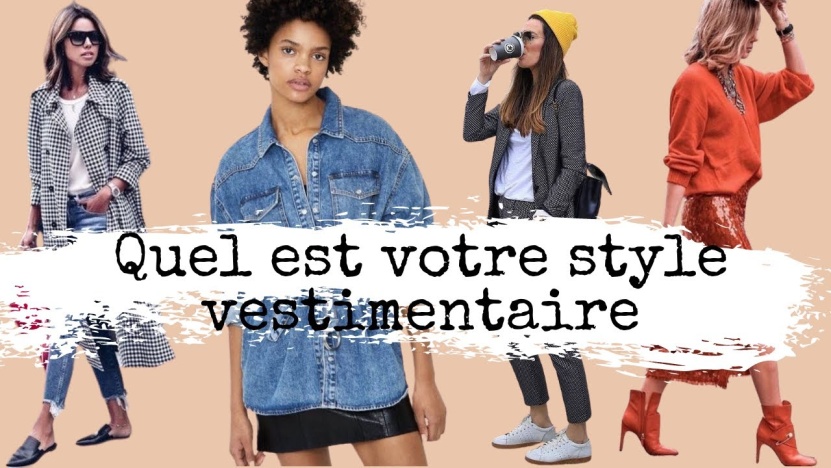 Quelles sont les couleurs qui te vont bien ?Quelle tenue préfères-tu ? (sport, soirée, décontractée, classique, créative…). Pourquoi ?Dis comment tu t’habilles en général pour…Aller au lycéeFaire du joggingSoirée avec tes copains   